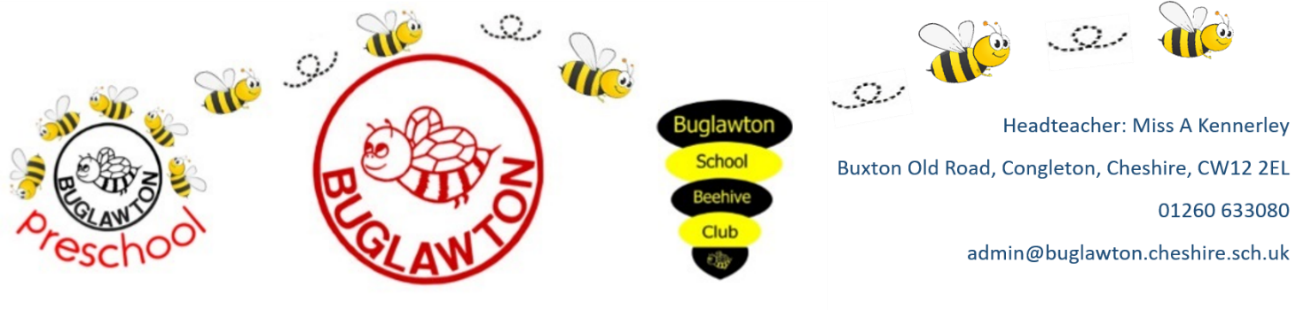 Be the Best We CanComplaints PolicyANNEX BComplaint FormYour Name:Pupil’s Name:Your relationship to the pupil(if relevant):Address:Postcode:Daytime telephone number: Evening telephone number:Please give details of your complaint:What action, if any, have you already taken to try and resolve your complaint(Who did you speak to you and what was their response)?What actions do you feel might resolve the problem at this stage?What actions do you feel might resolve the problem at this stage?What actions do you feel might resolve the problem at this stage?Are you attaching any paperwork? If so, please give details.Are you attaching any paperwork? If so, please give details.Are you attaching any paperwork? If so, please give details.Signature: Date:Signature: Date:Signature: Date:Official UseOfficial UseOfficial UseDate acknowledgment sent:Date acknowledgment sent:Date acknowledgment sent:By Who?By Who?By Who?Complaint referred to:Complaint referred to:Complaint referred to:Date:Date:Date: